CONSEIL DES DROITS DE L’HOMMEEXAMEN PERIODIQUE UNIVERSELINDEDéclaration du Congo10 novembre 2022Monsieur le Président,Le Congo salue la délégation de la République de l’Inde et la félicite pour la présentation de son rapport.Aux nombres des multiples efforts de l’Inde dans le cadre de la protection des droits de l’homme depuis son dernier Examen, mon pays voudrait relever les avancées significatives dans le domaine des droits économiques et sociaux notamment en ce qui concerne l’éducation et la santé.  Par ailleurs mon pays salue aussi l’attachement de l’Inde aux droits de l’homme à travers son appui financier constant au Haut-Commissariat aux droits de l’homme.Dans un esprit constructif, le Congo voudrait faire les recommandations suivantes :Lutter efficacement contre la pratique de la servitude pour dettes par une application rigoureuse de la loi de 1976 qui l’interdit ;Ratifier la convention contre la torture et autres peines ou traitements cruels, inhumains ou dégradants.Enfin, le Congo souhaite un plein succès à l’Inde pour son EPU.Je vous remercie.                                                                            Ambassade de la République du Congo auprèsde la Confédération Suisse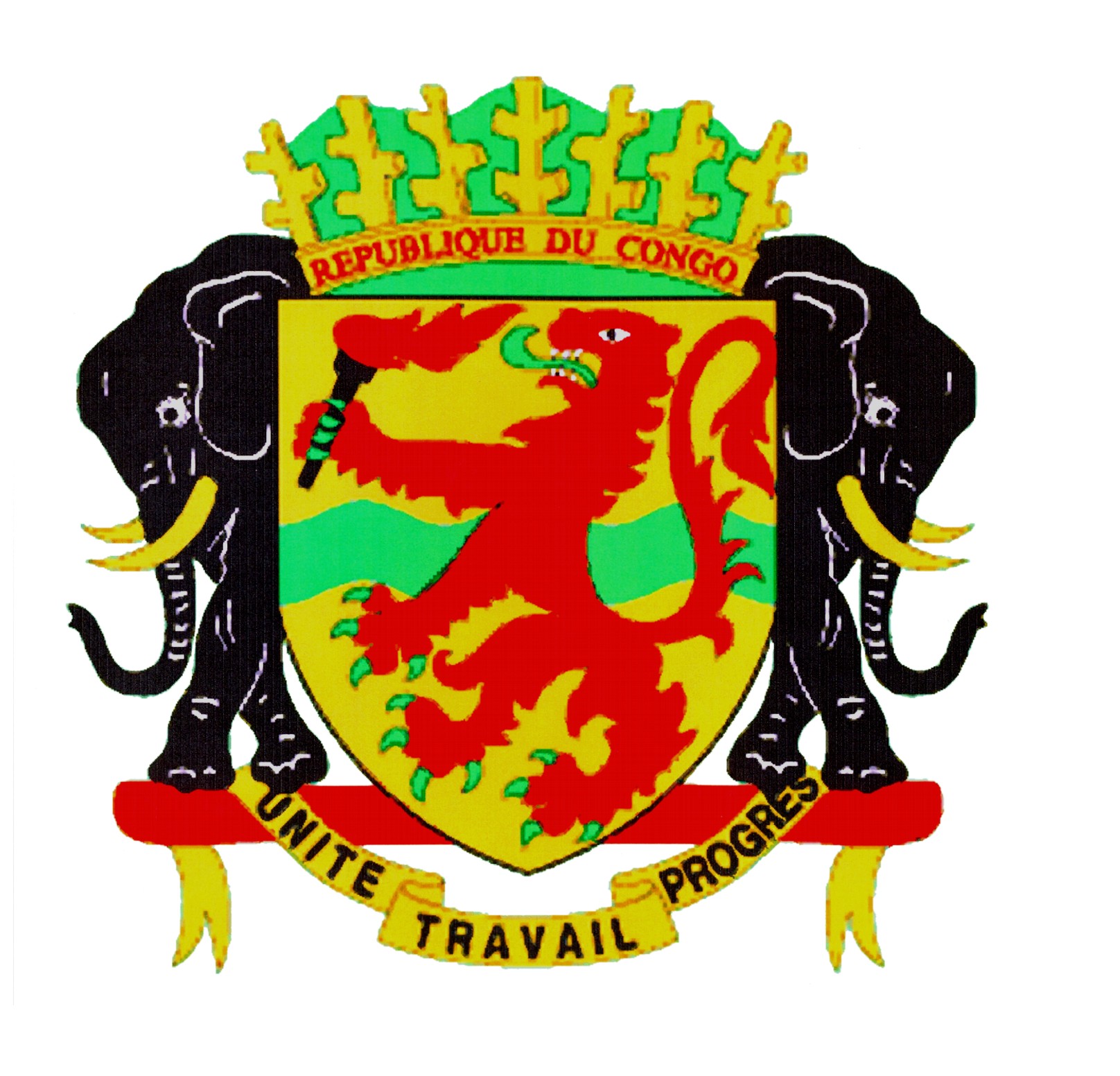 Mission Permanente de la République du Congoauprès de l’Office des Nations Unies à Genève, de l’Organisation Mondiale du Commerce et des autres Organisations Internationales en Suisse